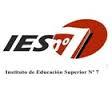    Profesorado: Nivel Inicial Unidad Curricular: Problemáticas Contemporáneas de la Educación Inicial IICurso: Tercer añoRégimen de cursado: CuatrimestralFormato curricular: Taller Año: 2019Profesoras:   - Rostán, GiselleSosa, Ma. FlorenciaPrograma de examenContenidos: Eje I: Continuidad entre Niveles: Educación Inicial y Educación Primaria - Factores actuales que inciden en la educación del niño: subjetivos, familiares, Institucionales, estructurales, etc. - Ley Nacional de Educación 26206 y Proyecto de Ley provincial.- Abordaje de contenidos curriculares entre los Niveles - Alfabetización temprana. - Proyectos Institucionales de articulación. - Espacios, tiempos y agrupamientos. Eje II: Integración escolar: Debates actuales - Factores inciden en el proceso: subjetivos, familiares institucionales, estructurales. - La integración como proceso colectivo. - Relaciones vinculares: niños/niñas – docentes – familias – institución.   - Formas de integración. - Abordajes pedagógicosBibliografía:Philippe Meirieu Charla abierta “Educar en la incertidumbre”. www.me.gov.ar/curriformEl Niño Revista del Instituto del campo Freudiano “La infancia posmoderna” Editorial Paidós 1999.Martini, Ana María y Sanchez Araujo Selva. “La problemática de la Articulación Escolar”      Ed. Educando Ediciones.  2002.Ley Nacional de Educación 26206.Proyecto de Ley de la Provincia de Santa Fe.Ficha de cátedra: “Proyecto de integración de alumnos con necesidades educativas especiales” compilación a cargo de las docentes de la cátedra.Ministerio de Educación de la Provincia de Santa Fe. Pautas de organización y articulación para el proyecto de integración interinstitucional de niños, adolescentes y jóvenes con discapacidad. Modalidad de cursado y examen:Regulares con cursado presencial: cumplir con el 75% de asistencia, aprobar el 70 % de los Trabajos Prácticos. Aprobación con examen final (de la bibliografía obligatoria) ante tribunal o promoción directa.Promoción directa: esta modalidad excluye la opción de cursado libre o semipresencial. Requisitos: 75% de asistencia, aprobación del 100% de los trabajos prácticos. Examen parcial aprobado con nota 8 o más. Aprobación de una instancia integradora final. Criterios de evaluación para los exámenes:Argumentación oral y escrita acorde a nivel superior.Producciones coherentes y pertinentes a las temáticas o contenidos abordados o bibliografía presentada.Claridad argumentativa y pertinencia conceptual y procedimental.Actitud crítica y reflexiva frente a las acciones/tareas solicitadas.Apertura y modificación de actitudes, hipótesis y posiciones teóricas frente a las evidencias presentadas.Participación, aportes e intervenciones pertinentes y adecuadas. Giselle Rostán                      Ma. Florencia Sosa